1. a) Katere izmed naslednjih besednih zvez so stalne, katere proste.spomniti se počitnic, vodni vir, španska stena, narediti kaj z levo roko, lesena letev, kozarec vode, poletna šola, vrba žalujka, pretakati krokodilje solze, boljša polovica, kopenska vojska, zabresti v dolgove, konveksno steklo, velika začetnica, voditi koga za nos, imeti strupen jezikb) Med stalnimi besednimi zvezami podčrtaj frazeme.2. Pravilno dopolni povedi:Kadar mačke ni doma, _____________________________________________________Brez muje se še ___________________________________________________________Rana ura ________________________________________________________________Bolje vrabec v roki kot _____________________________________________________Kako imenujemo takšne povedi? __________________________________________________________________Kaj pomenijo spodnje povedi?Neroden si kot slon.Pripraven si kot kramp.Star je kot zemlja.Star je kot Metuzalem.Na predstavi jih je bilo kot Rusov.Na predstavi jih je bilo kot listja in trave.Otroci rastejo kot kopriva za plotom.Otroci rastejo kot gobe po dežju.3. V odlomkih poišči frazeme in jih določi.4. Frazemom poišči razlago na desni strani.5. Frazemom v levem stolpcu poišči protipomenski izraz v desnem.6. Frazemom v levem stolpcu poišči sopomenski izraz v desnem.7. Podčrtaj frazeme, značilne za publicistična besedila.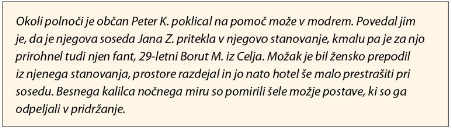 b)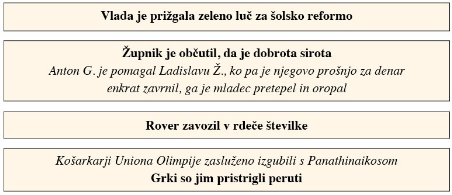 8. Razloži frazeme:priti na boben 		___________________________________________________________________________imeti slamo v glavi	___________________________________________________________________________ iti po vodi 		___________________________________________________________________________hoditi kot maček okoli vrele kaše ____________________________________________________________________ubiti dve muhi na en mah __________________________________________________________________________piti kri 			____________________________________________________________________________Sizifovo delo		____________________________________________________________________________trkati se na prsi 	____________________________________________________________________________gledati se kot pes in mačka _________________________________________________________________________jabolko spora 		____________________________________________________________________________9. Primerjaj povedi in podčrtaj frazeme. Kaj ugotoviš – se frazeme da kaj spreminjati?_____________________________________________________________________________________________________________________________________________________________________________________________10. Kdaj govorimo o prenovitvah frazemov? Navedi nekaj primerov. ___________________________________________________________________________________________________________________________________________________________________________________________________________________________________________________________________________________________________________________________________________________________________________________________________________________________________________________11. Reši križanko, da dobiš geslo.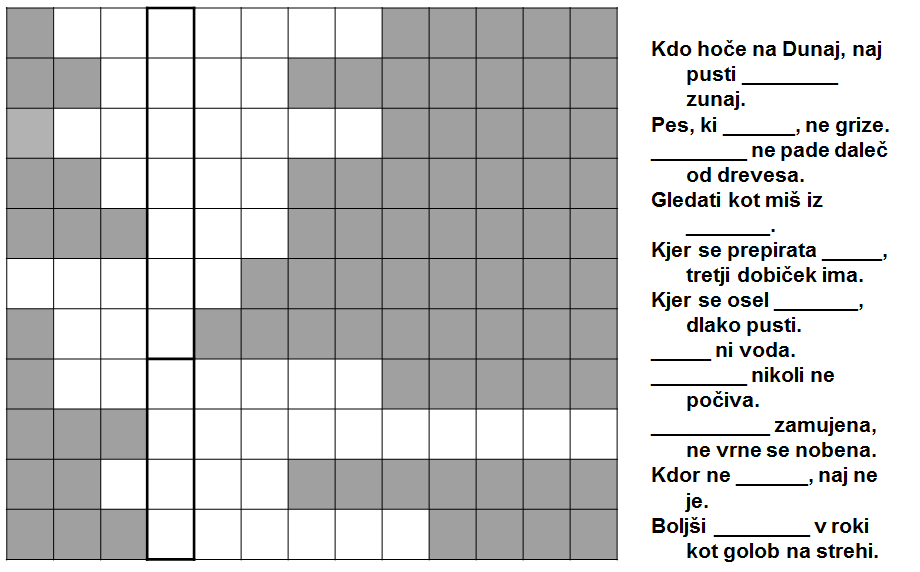 12. Kaj pomenijo spodnji frazemi? zakopati bojno sekiroobratovati/delati na črnodati zeleno lučdobrota je sirotapotisniti nekoga v kotrdeče številke nekomu pristriči perutistreljati kozlevse poti vodijo v Penrith (v Rim)13. Določi rekla in rečenice ter pojasni, zakaj si se tako odločil-a.a) Dan se dela. b) Po jutru se dan pozna.c) Vse pride na da.č) Končno se mu je posvetilo.d) Kaj vse mu pade na pamet!e) Zatreskal se je vanj.f) Lije kot iz škafa.g) Veter dviga litje na cestah.h) Veter brije.i) Dlakocepec je, vedno išče dlako v jajcu.Stalne besedne zvezeProste besedne zvezeDo grla sem sita tvojega neprestanega pritoževanja. Prosim, da se zamisliš nad svojim početjem, se vzameš v roke in končno pričneš razmišljati s svojo glavo. Slava ji je zaradi njene postave stopila v glavo.Zdravniki so spet stopili drug drugemu v bran. Seveda – vrana vrani ne izkljuje oči. Le v primeru Radan staja črna vrana …Pa si res prepričana, da imaš prav? Povsod piše, da je tvoje nazore že zdavnaj povozil čas …A veš, koliko je že ura? Meni se res že zelo zelo mudi domov! Te pokličem, ko se mi bo spet zahotelo poslušati prazne marnje …_________Marko ima dobrega aduta v rokah.ANakup z enim klikom izvedem na kredit._________Svoje stališče je branila z vsemi štirimi.BBrezobzirno si prizadevam za hitro uveljavitev._________Cel mesec sem ti to dajala na kredo, ti pa nič …CPopolnoma obvladuje položaj in ima vse možnosti za uspeh._________Svet nas uči uporabljati komolce.DPrepoznam, kaj prinaša dobiček._________Eden od založnikov je le spregledal, da ima pred seboj zlato jamo.EMočno je prepričana v svoj prav.1Vsak dan dela kot čebela._______Vedno premišljeno in preudarno govori.2Pijan je, da bi žabo vikal._______Ne bomo nikoli več izkoriščeni.3Ima tak jezik, kot krava rep._______Nikoli se ne hvalim sam s sabo.4Država to podjetje vidi kot molzno kravo za proračun._______Obnaša se kot trot.5Vsak dan se trka na prsi._______Vedno ohrani trezno glavo.Zaljubljena sta do ušes.Že lani je obesila šolo na klin.Zakaj se gledata kot pes in mačka?S tem sem ubil dve muhi na en mah.